C包第一中标人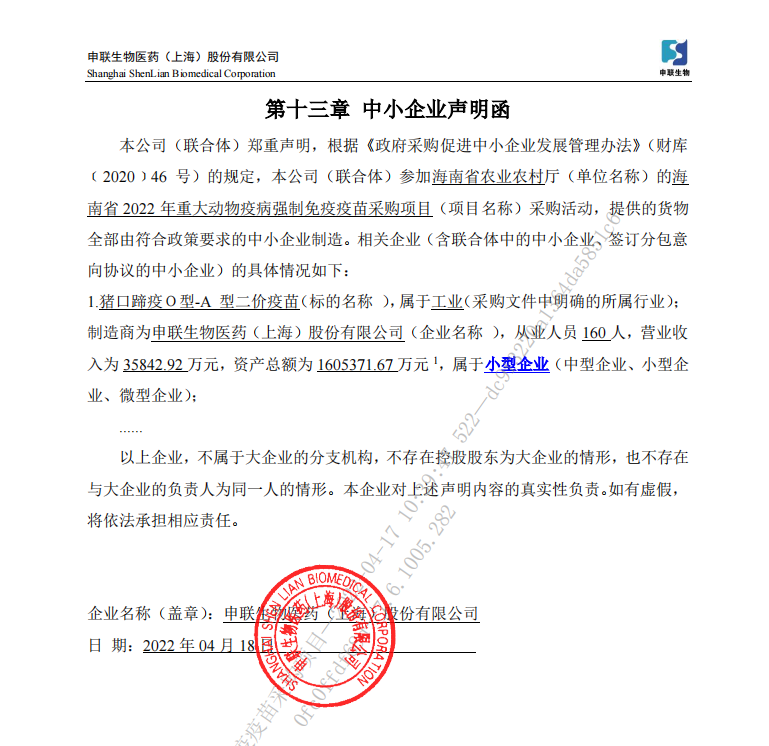 C包第二中标人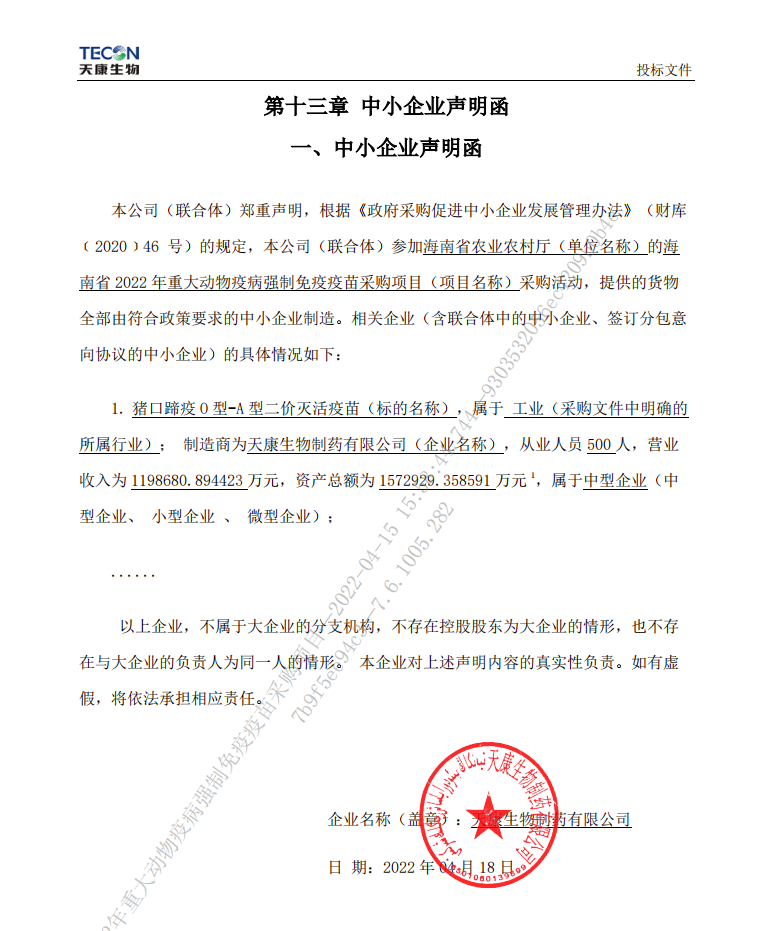 